國立臺灣大學工程科學及海洋工程學系雙主修申請基本資料表學  號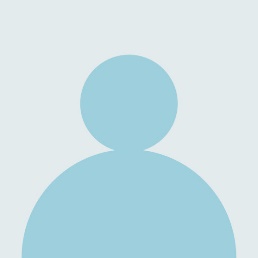 照片電子檔姓  名照片電子檔原學系照片電子檔年  級照片電子檔前一學年學業成績上學期：下學期：總平均：上學期：下學期：總平均：照片電子檔名    次全班人數：      人  名次：       名名次佔全班百分比：       ％(四捨五入至小數點第二位)全班人數：      人  名次：       名名次佔全班百分比：       ％(四捨五入至小數點第二位)照片電子檔e-mail連絡電話自傳自傳自傳自傳讀書計畫(含申請動機)讀書計畫(含申請動機)讀書計畫(含申請動機)讀書計畫(含申請動機)